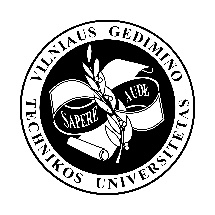 VILNIAUS GEDIMINO TECHNIKOS UNIVERSITETASverslo vadybos fakultetasVADYBOS katedraStudento vardas, pavardėBAIGIAMOJO DARBO PAVADINIMAS lietuvių kalbaBAIGIAMOJO DARBO PAVADINIMAS anglų kalbaBaigiamasis magistro darbas...................................... studijų programa, valstybinis kodas ....................................................... specializacija................. studijų kryptisVilnius, 20XXVILNIAUS GEDIMINO TECHNIKOS UNIVERSITETASVerslo vadybos fakultetasVADYBOS katedra                                                                                                   TVIRTINU					Katedros vedėja_________________(Parašas)          prof. dr. Ilona Skačkauskienė(Vardas, pavardė)______________________(Data)Studento vardas, pavardėBAIGIAMOJO DARBO PAVADINIMAS LIETUVIŲ KALBABAIGIAMOJO DARBO PAVADINIMAS ANGLŲ KALBABaigiamasis magistro darbas_________________ studijų programa, valstybinis kodas XXXXXXXXXXX._________________ specializacija__________________ studijų kryptisVadovas   __________________ _________ ____________         (Pedag. vardas, vardas, pavardė)              (Parašas)	                  (Data)Konsultantas  _______________ __________ __________                          (Pedag. vardas, vardas, pavardė)        (Parašas)                   (Data)Konsultantas________________ __________ _________                          (Pedag. vardas, vardas, pavardė)        (Parašas)                    (Data)Vilnius, 20XXVILNIAUS GEDIMINO TECHNIKOS UNIVERSITETASverslo vadybos FAKULTETASvadybos KATEDRA             TVIRTINU                                                                                                                        Katedros vedėja______________________     (Parašas)         prof. dr. Ilona Skačkauskienė(Vardas, pavardė)____________________                                                                                                                                                                                                (Data)   BAIGIAMOJO MAGISTRO DARBOUŽDUOTIS20XX-__-___   Nr. ...............VilniusStudentui (ei) ....................…….....…………................................…............................................…........…....
                                                              		       (Vardas, pavardė)Baigiamojo darbo tema: ......…..………....................................................................................
.......................................................................................................................................................patvirtinta 20XX m. _________  d. dekano potvarkiu Nr. ______Baigiamojo darbo užbaigimo terminas 20XX m. gegužės __ d.BAIGIAMOJO DARBO UŽDUOTIS:..........................................................................................................................................................……...........................................................................................................................................................…….................................................................................................................................................................…...........................................................................................................................................……................................................................................................................................................................…… 
Baigiamojo bakalauro darbo konsultantai: …………...………………………………….…………..
.......................................................................................................................................................……................
(Pedag. vardas, vardas, pavardė)Vadovas              ......................                    .................................................................................
                                                    (Parašas)                                                                      (Pedag. vardas, vardas, pavardė)Užduotį gavau…………………………………..                           (Parašas)………………………………..                      (Vardas, pavardė) 20XX m. ____________ d.                                 (Data)	VILNIAUS GEDIMINO TECHNIKOS UNIVERSITETASVERSLO VADYBOS FAKULTETASvadybos KATEDRAPAŽYMAAPIE BAIGIAMĄJĮ MAGISTRO DARBĄ.......................   Nr. ...............VilniusStudentas (ė)..................................................…………..................................................….............……(Vardas, pavardė)Studento (ės) studijų svertinis įvertinimų vidurkis..................…...........…..........................……….balo.
Baigiamojo darbo tema: .................................…..............................................……………….
………………………………………...…………………………………………………………
Baigiamasis darbas peržiūrėtas ir studentui (ei) ..........………………..…………...................…….
leidžiama ginti šį baigiamąjį darbą magistro laipsnio suteikimo komisijoje.Katedros vedėja                 .............…...........                                      prof. dr. Ilona Skačkauskienė
                                                                           (Parašas)                                                         (Moksl. laipsnis/pedag. vardas, vardas, pavardė)Vadovo atsiliepimasapie baigiamąjį MAGISTRO darbą……..………………Studentas (ė) ......................................................................................................................................…......….…
........................................................................…………....................................................................……...........................................................................………….....................................................…....…........................................................................................…………...........................................................….........................................................................................…………....................................................…......……………………………………………...……………………………………………………………Baigiamojo darbo įvertinimas: ......…………...............…................……….........................……......…….
Vadovas                                            ......................                                                 ..................................                                                                                                                                                                                                         (Parašas)                                                                         (Vardas, pavardė)VILNIAUS GEDIMINO TECHNIKOS UNIVERSITETAS(Studijų programa, akademinė grupė)Baigiamojo MAGISTRO darbo SĄŽININGUMO DEKLARACIJA(Data)savarankiškai parašytas. Šiame darbe pateikta medžiaga nėra plagijuota. Tiesiogiai ar netiesiogiai panaudotos kitų šaltinių citatos pažymėtos literatūros nuorodose.Parenkant ir įvertinant medžiagą bei rengiant baigiamąjį darbą, mane konsultavoKitų asmenų indėlio į parengtą baigiamąjį darbą nėra. Jokių įstatymų nenumatytų piniginių sumų už šį darbą niekam nesu mokėjęs (-usi).TURINYS (turi būti sudarytas automatiškai)ĮVADAS	61.	LITERATŪROS ANALIZĖ	71.1.	Poskyrio pavadinimas	71.2.	Poskyrio pavadinimas	81.2.1.	Skyrelio pavadinimas	81.2.2.	Skyrelio pavadinimas	92.	METODOLOGIJA	102.1.	Poskyrio pavadinimas	102.2.	Poskyrio pavadinimas	113.	EMPIRINIS TYRIMAS	133.1.	Poskyrio pavadinimas	133.2.	Poskyrio pavadinimas	14LITERATŪROS SĄRAŠAS	17LENTELIŲ SĄRAŠAS (turi būti sudarytas automatiškai)1 lentelė. Pavadinimas	72 lentelė. Pavadinimas	13PAVEIKSLŲ SĄRAŠAS (turi būti sudarytas automatiškai)1 pav. Žaliųjų finansų įtraukimas	82 pav. Pavadinimas	11PRIEDAI (turi būti sudarytas automatiškai)1 priedas. Pavadinimas	192 priedas. Pavadinimas	20ĮVADASTyrimo aktualumas. Tekstas tekstas tekstas tekstas tekstas tekstas tekstas tekstas tekstas tekstas tekstas ext tekstas tekstas tekstas tekstas tekstas tekstas tekstas tekstas tekstas tekstas tekstas tekstas tekstas tekstas tekstas tekstas tekstas tekstas tekstas tekstas tekstas tekstas tekstas tekstas tekstas tekstas tekstas tekstas tekstas tekstas tekstas tekstas tekstas tekstas tekstas tekstas tekstas tekstas tekstas tekstas tekstas tekstas tekstas tekstas tekstas tekstas tekstas tekstas tekstas tekstas tekstas tekstas tekstas tekstas tekstas tekstas tekstas tekstas tekstas tekstas tekstas tekstas tekstas tekstas tekstas tekstas tekstas tekstas tekstas tekstas tekstas tekstas tekstas tekstas tekstas tekstas tekstas tekstas tekstas tekstas tekstas tekstas tekstas tekstas tekstas tekstas tekstas tekstas tekstas tekstas tekstas tekstas tekstas tekstas tekstas tekstas tekstas tekstas tekstas tekstas tekstas tekstas tekstas tekstas tekstas tekstas tekstas tekstas tekstas tekstas tekstas tekstas Tekstas Tekstas. Tyrimo problema – Tyrimo objektas – Tyrimo tikslas – Uždaviniai tiklsui pasiekti:Uždavinys.Uždavinys.Uždavinys.Tyrimo metodai.  LITERATŪROS ANALIZĖPoskyrio pavadinimasTekstas tekstas tekstas tekstas tekstas tekstas tekstas tekstas tekstas tekstas Tekstas ext tekstas tekstas tekstas tekstas tekstas tekstas tekstas tekstas tekstas tekstas tekstas tekstas tekstas tekstas tekstas tekstas tekstas tekstas tekstas tekstas tekstas tekstas tekstas tekstas tekstas tekstas tekstas tekstas tekstas tekstas tekstas tekstas tekstas tekstas tekstas tekstas tekstas tekstas tekstas tekstas tekstas tekstas tekstas tekstas tekstas tekstas tekstas tekstas tekstas tekstas tekstas tekstas tekstas tekstas tekstas tekstas tekstas tekstas tekstas tekstas tekstas tekstas tekstas tekstas tekstas tekstas tekstas tekstas tekstas tekstas tekstas tekstas tekstas tekstas tekstas tekstas tekstas tekstas tekstas tekstas tekstas tekstas tekstas tekstas tekstas tekstas tekstas tekstas tekstas tekstas tekstas tekstas tekstas tekstas tekstas tekstas tekstas tekstas tekstas tekstas tekstas tekstas tekstas tekstas tekstas tekstas tekstas tekstas tekstas tekstas tekstas tekstas. Citavimui naudojamas APA stilius (7-as leid.). Literatūros sąrašas turi būti sudaryta automatiškai naudojant Mendeley programą (https://www.mendeley.com/). 1 lentelė. Pavadinimas  Šaltinis: Sun (2017)Tekstas tekstas tekstas tekstas tekstas tekstas tekstas tekstas tekstas tekstas Tekstas ext tekstas tekstas tekstas tekstas tekstas tekstas tekstas tekstas tekstas tekstas tekstas tekstas tekstas tekstas tekstas tekstas tekstas tekstas tekstas tekstas tekstas tekstas tekstas tekstas tekstas tekstas tekstas tekstas tekstas tekstas tekstas tekstas tekstas tekstas tekstas tekstas tekstas tekstas tekstas tekstas tekstas tekstas tekstas tekstas tekstas tekstas tekstas tekstas tekstas tekstas tekstas tekstas tekstas tekstas tekstas tekstas tekstas tekstas tekstas tekstas tekstas tekstas tekstas tekstas tekstas tekstas tekstas tekstas tekstas tekstas tekstas tekstas tekstas tekstas tekstas tekstas tekstas tekstas tekstas tekstas tekstas tekstas tekstas tekstas tekstas tekstas tekstas tekstas tekstas tekstas tekstas tekstas tekstas tekstas tekstas tekstas tekstas tekstas tekstas tekstas tekstas tekstas tekstas tekstas tekstas tekstas tekstas tekstas tekstas tekstas tekstas tekstas Tekstas Tekstas.Poskyrio pavadinimasSkyrelio pavadinimasTekstas tekstas tekstas tekstas tekstas tekstas tekstas tekstas tekstas tekstas Tekstas ext tekstas tekstas tekstas tekstas tekstas tekstas tekstas tekstas tekstas tekstas tekstas tekstas tekstas tekstas tekstas tekstas tekstas tekstas tekstas tekstas tekstas tekstas tekstas tekstas tekstas tekstas tekstas tekstas tekstas tekstas tekstas tekstas tekstas tekstas tekstas tekstas tekstas tekstas tekstas tekstas tekstas tekstas tekstas tekstas tekstas tekstas tekstas tekstas tekstas tekstas tekstas tekstas tekstas tekstas tekstas tekstas tekstas tekstas tekstas tekstas tekstas tekstas tekstas tekstas tekstas1 pav. Žaliųjų finansų įtraukimasSource: Manners and Murray (2016)Tekstas tekstas tekstas tekstas tekstas tekstas tekstas tekstas tekstas tekstas Tekstas ext tekstas tekstas tekstas tekstas tekstas tekstas tekstas tekstas tekstas tekstas tekstas tekstas tekstas tekstas tekstas tekstas tekstas tekstas tekstas tekstas tekstas tekstas tekstas tekstas tekstas tekstas tekstas tekstas tekstas tekstas tekstas tekstas tekstas tekstas tekstas tekstas tekstas tekstas tekstas tekstas tekstas tekstas tekstas tekstas tekstas tekstas tekstas tekstas tekstas tekstas tekstas tekstas tekstas tekstas tekstas tekstas tekstas tekstas tekstas tekstas tekstas tekstas tekstas tekstas tekstas ext tekstas tekstas tekstas tekstas tekstas tekstas tekstas tekstas tekstas tekstas tekstas tekstas tekstas tekstas tekstas tekstas tekstas tekstas tekstas tekstas tekstas tekstas tekstas tekstas tekstas tekstas tekstas tekstas tekstas tekstas tekstas tekstas tekstas tekstas tekstas tekstas tekstas tekstas tekstas tekstas tekstas tekstas tekstas tekstas tekstas tekstas tekstas tekstas tekstas tekstas tekstas tekstas tekstas. Skyrelio pavadinimasTekstas tekstas tekstas tekstas tekstas tekstas tekstas tekstas tekstas tekstas Tekstas ext tekstas tekstas tekstas tekstas tekstas tekstas tekstas tekstas tekstas tekstas tekstas tekstas tekstas tekstas tekstas tekstas tekstas tekstas tekstas tekstas tekstas tekstas tekstas tekstas tekstas tekstas tekstas tekstas tekstas tekstas tekstas tekstas tekstas tekstas tekstas tekstas tekstas tekstas tekstas tekstas tekstas tekstas tekstas tekstas tekstas tekstas tekstas tekstas tekstas tekstas tekstas tekstas.METODOLOGIJAPoskyrio pavadinimasTekstas tekstas tekstas tekstas tekstas tekstas tekstas tekstas tekstas tekstas Tekstas ext tekstas tekstas tekstas tekstas tekstas tekstas tekstas tekstas tekstas tekstas tekstas tekstas tekstas tekstas tekstas tekstas tekstas tekstas tekstas tekstas tekstas tekstas tekstas tekstas tekstas tekstas tekstas tekstas tekstas tekstas tekstas tekstas tekstas tekstas tekstas tekstas tekstas tekstas tekstas tekstas tekstas tekstas tekstas tekstas tekstas tekstas tekstas tekstas tekstas tekstas tekstas tekstas tekstas tekstas tekstas tekstas tekstas tekstas tekstas tekstas tekstas tekstas tekstas tekstas tekstas ext tekstas tekstas tekstas tekstas tekstas tekstas tekstas tekstas tekstas tekstas tekstas tekstas tekstas tekstas tekstas tekstas tekstas tekstas tekstas tekstas tekstas tekstas tekstas tekstas tekstas tekstas tekstas tekstas tekstas tekstas tekstas tekstas tekstas tekstas tekstas tekstas tekstas tekstas tekstas tekstas tekstas tekstas tekstas tekstas tekstas tekstas tekstas tekstas tekstas tekstas tekstas tekstas tekstas. Visos formulės turi būti sudaromos per Word funkciją InsertEquation. Formulės turi būti numeruojamos. ,			(1)čia:Y – priklausomas kintamasis;Y = 1 – kontrolinė kategorija;Y = 0 – kontrolinė kategorija;a0 – pastovus dydis (konstanta);a1, a2, ... an – nepriklausomojo kintamojo koeficientas;x1, x2, ... xn – nepriklausomi kintamieji.Tekstas tekstas tekstas tekstas tekstas tekstas tekstas tekstas tekstas tekstas Tekstas ext tekstas tekstas tekstas tekstas tekstas tekstas tekstas tekstas tekstas tekstas tekstas tekstas tekstas tekstas tekstas tekstas tekstas tekstas tekstas tekstas tekstas tekstas tekstas tekstas tekstas tekstas tekstas tekstas tekstas tekstas tekstas tekstas tekstas tekstas tekstas tekstas tekstas tekstas tekstas tekstas tekstas tekstas tekstas tekstas tekstas tekstas tekstas tekstas tekstas tekstas tekstas tekstas tekstas tekstas tekstas tekstas tekstas tekstas tekstas tekstas tekstas tekstas tekstas tekstas tekstas ext tekstas tekstas tekstas tekstas tekstas tekstas tekstas tekstas tekstas tekstas tekstas tekstas tekstas tekstas tekstas tekstas tekstas tekstas tekstas tekstas tekstas tekstas tekstas tekstas tekstas tekstas tekstas tekstas tekstas tekstas tekstas tekstas tekstas tekstas tekstas tekstas tekstas tekstas tekstas tekstas tekstas tekstas tekstas tekstas tekstas tekstas tekstas tekstas tekstas tekstas tekstas tekstas tekstas Tekstas Tekstas Tekstas. Poskyrio pavadinimasTekstas tekstas tekstas tekstas tekstas tekstas tekstas tekstas tekstas tekstas Tekstas ext tekstas tekstas tekstas tekstas tekstas tekstas tekstas tekstas tekstas tekstas tekstas tekstas tekstas tekstas tekstas tekstas tekstas tekstas tekstas tekstas tekstas tekstas tekstas tekstas tekstas tekstas tekstas tekstas tekstas tekstas tekstas tekstas tekstas tekstas tekstas tekstas tekstas tekstas tekstas tekstas tekstas tekstas tekstas tekstas tekstas tekstas tekstas tekstas tekstas tekstas tekstas tekstas tekstas tekstas tekstas tekstas tekstas tekstas tekstas tekstas tekstas tekstas tekstas tekstas tekstas ext tekstas tekstas tekstas tekstas tekstas tekstas tekstas tekstas tekstas tekstas tekstas tekstas tekstas tekstas tekstas tekstas tekstas tekstas tekstas tekstas tekstas tekstas tekstas tekstas tekstas2 pav. Pavadinimas Šaltinis: sudaryta autorėsTekstas tekstas tekstas tekstas tekstas tekstas tekstas tekstas tekstas tekstas Tekstas ext tekstas tekstas tekstas tekstas tekstas tekstas tekstas tekstas tekstas tekstas tekstas tekstas tekstas tekstas tekstas tekstas tekstas tekstas tekstas tekstas tekstas tekstas tekstas tekstas tekstas tekstas tekstas tekstas tekstas tekstas tekstas tekstas tekstas tekstas tekstas tekstas tekstas tekstas tekstas tekstas tekstas tekstas tekstas tekstas tekstas tekstas tekstas tekstas tekstas tekstas tekstas tekstas tekstas tekstas tekstas tekstas tekstas tekstas tekstas tekstas tekstas tekstas tekstas tekstas tekstas ext tekstas tekstas tekstas tekstas tekstas tekstas tekstas tekstas tekstas tekstas tekstas tekstas tekstas tekstas tekstas tekstas tekstas tekstas tekstas tekstas tekstas tekstas tekstas tekstas tekstas tekstas tekstas tekstas tekstas tekstas tekstas tekstas tekstas tekstas tekstas tekstas tekstas tekstas tekstas tekstas tekstas tekstas tekstas tekstas tekstas tekstas tekstas tekstas tekstas tekstas tekstas tekstas tekstas Tekstas Tekstas Tekstas.Tekstas tekstas tekstas tekstas tekstas tekstas tekstas tekstas tekstas tekstas Tekstas ext tekstas tekstas tekstas tekstas tekstas tekstas tekstas tekstas tekstas tekstas tekstas tekstas tekstas tekstas tekstas tekstas tekstas tekstas tekstas tekstas tekstas tekstas tekstas tekstas tekstas tekstas tekstas tekstas tekstas tekstas tekstas tekstas tekstas tekstas tekstas tekstas tekstas tekstas tekstas tekstas tekstas tekstas tekstas tekstas tekstas tekstas tekstas tekstas tekstas tekstas tekstas tekstas tekstas tekstas tekstas tekstas tekstas tekstas tekstas tekstas tekstas tekstas tekstas tekstas tekstas ext tekstas tekstas tekstas tekstas tekstas tekstas tekstas tekstas tekstas tekstas tekstas tekstas tekstas tekstas tekstas tekstas tekstas tekstas tekstas tekstas tekstas tekstas tekstas tekstas tekstas tekstas tekstas tekstas tekstas tekstas tekstas tekstas tekstas tekstas tekstas tekstas tekstas tekstas tekstas tekstas tekstas tekstas tekstas tekstas tekstas tekstas tekstas tekstas tekstas tekstas tekstas tekstas tekstas.EMPIRINIS TYRIMASPoskyrio pavadinimasTekstas tekstas tekstas tekstas tekstas tekstas tekstas tekstas tekstas tekstas Tekstas ext tekstas tekstas tekstas tekstas tekstas tekstas tekstas tekstas tekstas tekstas tekstas tekstas tekstas tekstas tekstas tekstas tekstas tekstas tekstas tekstas tekstas tekstas tekstas tekstas tekstas tekstas tekstas tekstas tekstas tekstas tekstas tekstas tekstas tekstas tekstas tekstas tekstas tekstas tekstas tekstas tekstas tekstas tekstas tekstas tekstas tekstas tekstas tekstas tekstas tekstas tekstas tekstas tekstas tekstas tekstas tekstas tekstas tekstas tekstas tekstas tekstas tekstas tekstas tekstas tekstas ext tekstas tekstas tekstas tekstas tekstas tekstas tekstas tekstas tekstas tekstas tekstas tekstas tekstas tekstas tekstas tekstas tekstas tekstas tekstas tekstas tekstas tekstas tekstas tekstas tekstas tekstas tekstas tekstas tekstas tekstas tekstas tekstas tekstas tekstas tekstas tekstas tekstas tekstas tekstas tekstas tekstas tekstas tekstas tekstas tekstas tekstas tekstas tekstas tekstas tekstas tekstas tekstas tekstas.2 lentelė. PavadinimasŠaltinis: sudaryta autorės remiantis Salimon et al. (2017)Tekstas tekstas tekstas tekstas tekstas tekstas tekstas tekstas tekstas tekstas Tekstas ext tekstas tekstas tekstas tekstas tekstas tekstas tekstas tekstas tekstas tekstas tekstas tekstas tekstas tekstas tekstas tekstas tekstas tekstas tekstas tekstas tekstas tekstas tekstas tekstas tekstas tekstas tekstas tekstas tekstas tekstas tekstas tekstas tekstas tekstas tekstas tekstas tekstas tekstas tekstas tekstas tekstas tekstas tekstas tekstas tekstas tekstas tekstas tekstas tekstas tekstas tekstas tekstas tekstas tekstas tekstas tekstas tekstas tekstas tekstas tekstas tekstas tekstas tekstas tekstas tekstas ext tekstas tekstas tekstas tekstas tekstas tekstas tekstas tekstas tekstas tekstas tekstas tekstas tekstas tekstas tekstas tekstas tekstas tekstas tekstas tekstas tekstas tekstas tekstas tekstas tekstas tekstas tekstas tekstas tekstas tekstas tekstas tekstas tekstas tekstas tekstas tekstas tekstas tekstas tekstas tekstas tekstas tekstas tekstas tekstas tekstas tekstas tekstas tekstas tekstas tekstas tekstas tekstas tekstas.Poskyrio pavadinimasTekstas tekstas tekstas tekstas tekstas tekstas tekstas tekstas tekstas tekstas Tekstas ext tekstas tekstas tekstas tekstas tekstas tekstas tekstas tekstas tekstas tekstas tekstas tekstas tekstas tekstas tekstas tekstas tekstas tekstas tekstas tekstas tekstas tekstas tekstas tekstas tekstas tekstas tekstas tekstas tekstas tekstas tekstas tekstas tekstas tekstas tekstas tekstas tekstas tekstas tekstas tekstas tekstas tekstas tekstas tekstas tekstas tekstas tekstas tekstas tekstas tekstas tekstas tekstas tekstas tekstas tekstas tekstas tekstas tekstas tekstas tekstas tekstas tekstas tekstas tekstas tekstas ext tekstas tekstas tekstas tekstas tekstas tekstas tekstas tekstas tekstas tekstas tekstas tekstas tekstas tekstas tekstas tekstas tekstas tekstas tekstas tekstas tekstas tekstas tekstas tekstas tekstas tekstas tekstas tekstas tekstas tekstas tekstas tekstas tekstas tekstas tekstas tekstas tekstas tekstas tekstas tekstas tekstas tekstas tekstas tekstas tekstas tekstas tekstas tekstas tekstas tekstas tekstas tekstas tekstas.Tekstas tekstas tekstas tekstas tekstas tekstas tekstas tekstas tekstas tekstas Tekstas ext tekstas tekstas tekstas tekstas tekstas tekstas tekstas tekstas tekstas tekstas tekstas tekstas tekstas tekstas tekstas tekstas tekstas tekstas tekstas tekstas tekstas tekstas tekstas tekstas tekstas tekstas tekstas tekstas tekstas tekstas tekstas tekstas tekstas tekstas tekstas tekstas tekstas tekstas tekstas tekstas tekstas tekstas tekstas tekstas tekstas tekstas tekstas tekstas tekstas tekstas tekstas tekstas tekstas tekstas tekstas tekstas tekstas tekstas tekstas tekstas tekstas tekstas tekstas tekstas tekstas ext tekstas tekstas tekstas tekstas tekstas tekstas tekstas tekstas tekstas tekstas tekstas tekstas tekstas tekstas tekstas tekstas tekstas tekstas tekstas tekstas tekstas tekstas tekstas tekstas tekstas tekstas tekstas tekstas tekstas tekstas tekstas tekstas tekstas tekstas tekstas tekstas tekstas tekstas tekstas tekstas tekstas tekstas tekstas tekstas tekstas tekstas tekstas tekstas tekstas tekstas tekstas tekstas tekstas.Tekstas tekstas tekstas tekstas tekstas tekstas tekstas tekstas tekstas tekstas Tekstas ext tekstas tekstas tekstas tekstas tekstas tekstas tekstas tekstas tekstas tekstas tekstas tekstas tekstas tekstas tekstas tekstas tekstas tekstas tekstas tekstas tekstas tekstas tekstas tekstas tekstas tekstas tekstas tekstas tekstas tekstas tekstas tekstas tekstas tekstas tekstas tekstas tekstas tekstas tekstas tekstas tekstas tekstas tekstas tekstas tekstas tekstas tekstas tekstas tekstas tekstas tekstas tekstas tekstas tekstas tekstas tekstas tekstas tekstas tekstas tekstas tekstas tekstas tekstas tekstas tekstas ext tekstas tekstas tekstas tekstas tekstas tekstas tekstas tekstas tekstas tekstas tekstas tekstas tekstas tekstas tekstas tekstas tekstas tekstas tekstas tekstas tekstas tekstas tekstas tekstas tekstas tekstas tekstas tekstas tekstas tekstas tekstas tekstas tekstas tekstas tekstas tekstas tekstas tekstas tekstas tekstas tekstas tekstas tekstas tekstas tekstas tekstas tekstas tekstas tekstas tekstas tekstas tekstas tekstas.IŠVADOS (išvados – tai atsakymai į iškeltus uždavinius)Tekstas tekstas tekstas tekstas tekstas tekstas tekstas tekstas tekstas tekstas Tekstas ext tekstas tekstas tekstas tekstas tekstas tekstas tekstas tekstas tekstas tekstas tekstas tekstas tekstas tekstas tekstas tekstas tekstas tekstas tekstas tekstas tekstas tekstas tekstas tekstas tekstas tekstas tekstas tekstas tekstas tekstas tekstas tekstas tekstas tekstas tekstas tekstas tekstas tekstas tekstas tekstas tekstas tekstas tekstas tekstas tekstas tekstas tekstas tekstas tekstas tekstas tekstas tekstas tekstas tekstas tekstas tekstas tekstas tekstas tekstas tekstas tekstas tekstas tekstas tekstas tekstas ext tekstas tekstas tekstas tekstas tekstas tekstas tekstas.Tekstas tekstas tekstas tekstas tekstas tekstas tekstas tekstas tekstas tekstas Tekstas ext tekstas tekstas tekstas tekstas tekstas tekstas tekstas tekstas tekstas tekstas tekstas tekstas tekstas tekstas tekstas tekstas tekstas tekstas tekstas tekstas tekstas tekstas tekstas tekstas tekstas tekstas tekstas tekstas tekstas tekstas tekstas tekstas tekstas tekstas tekstas tekstas tekstas tekstas tekstas tekstas tekstas tekstas tekstas tekstas tekstas tekstas tekstas tekstas tekstas tekstas tekstas tekstas tekstas tekstas tekstas tekstas tekstas tekstas tekstas tekstas tekstas tekstas tekstas tekstas tekstas ext tekstas tekstas tekstas tekstas tekstas tekstas tekstas.Tekstas tekstas tekstas tekstas tekstas tekstas tekstas tekstas tekstas tekstas Tekstas ext tekstas tekstas tekstas tekstas tekstas tekstas tekstas tekstas tekstas tekstas tekstas tekstas tekstas tekstas tekstas tekstas tekstas tekstas tekstas tekstas tekstas tekstas tekstas tekstas tekstas tekstas tekstas tekstas tekstas tekstas tekstas tekstas tekstas tekstas tekstas tekstas tekstas tekstas tekstas tekstas tekstas tekstas tekstas tekstas tekstas tekstas tekstas tekstas tekstas tekstas tekstas tekstas tekstas tekstas tekstas tekstas tekstas tekstas tekstas tekstas tekstas tekstas tekstas tekstas tekstas ext tekstas tekstas tekstas tekstas tekstas tekstas tekstas.LITERATŪROS SĄRAŠAS  (turi būti sudarytas naudojant Mendeley ar kitą automatinio citavimo programą)Manners, I., & Murray, P. (2016). The End of a Noble Narrative? European Integration Narratives after the Nobel Peace Prize. JCMS: Journal of Common Market Studies, 54(1), 185–202. https://doi.org/10.1111/jcms.12324Salimon, M. G., Yusoff, R. Z. Bin, & Mohd Mokhtar, S. S. (2017). The mediating role of hedonic motivation on the relationship between adoption of e-banking and its determinants. International Journal of Bank Marketing, 35(4), 558–582. https://doi.org/10.1108/IJBM-05-2016-0060Sun, Q. (2017). Research on the influencing factors of reverse logistics carbon footprint under sustainable development. Environmental Science and Pollution Research, 24(29), 22790–22798. https://doi.org/10.1007/s11356-016-8140-9PRIEDAI1 priedas. Pavadinimas2 priedas. Pavadinimas(Studento vardas ir pavardė, studento pažymėjimo Nr.)(Fakultetas)20XX m.gegužės XX dd.Patvirtinu, kad mano baigiamasis darbas temaPatvirtinu, kad mano baigiamasis darbas temaPatvirtinu, kad mano baigiamasis darbas temaPatvirtinu, kad mano baigiamasis darbas temaPatvirtinu, kad mano baigiamasis darbas temapatvirtintas 20m.d. dekano potvarkiu Nr.d. dekano potvarkiu Nr., yramokslininkai ir specialistai:Mano darbo vadovasMano darbo vadovas(Parašas)(Vardas ir pavardė)TekstasTekstasTekstasTekstas tekstas tekstas tekstas tekstas tekstas tekstas tekstas tekstas tekstas Tekstas ext tekstas tekstas tekstas tekstas tekstas tekstas tekstas tekstas tekstas tekstas tekstas tekstas tekstas tekstas tekstas tekstas tekstas tekstas tekstas tekstas tekstas tekstas tekstas tekstas tekstas tekstas tekstas tekstas tekstas tekstas tekstas tekstas tekstas tekstas tekstas tekstas tekstas tekstas tekstas tekstas tekstas tekstas tekstas tekstas tekstas tekstas tekstas tekstas tekstas tekstas tekstas tekstas tekstas Tekstas Tekstas Tekstas.TekstasTekstas tekstas tekstas tekstas tekstas tekstas tekstas tekstas tekstas tekstas Tekstas ext tekstas tekstas tekstas tekstas tekstas tekstas tekstas tekstas tekstas tekstas tekstas tekstas tekstas tekstas tekstas tekstas tekstas tekstas tekstas tekstas tekstas tekstas tekstas tekstas tekstas tekstas tekstas tekstas tekstas tekstas tekstas tekstas tekstas tekstas tekstas tekstas tekstas tekstas tekstas tekstas tekstas tekstas tekstas tekstas tekstas tekstas tekstas tekstas tekstas tekstas tekstas tekstas tekstas Tekstas Tekstas Tekstas.TekstasTekstasTekstasTekstasTekstasTekstasTekstasTekstasTekstasTekstasTekstasTekstasTekstasTekstasTekstasTekstasTekstasTekstasTekstasTekstasTekstasTekstasTekstasTekstasTekstasTekstasTekstasTekstasTekstasTekstasTekstasTekstasTekstasTekstasTekstasTekstasTekstasTekstasTekstasTekstasTekstasTekstasTekstasTekstasTekstasTekstasTekstasTekstas